HASHIM ABDULHADI16/ENG02/062COE 506DIGITAL SYSTEM DESIGN USING VHDLASSIGNMENT SOLUTIONQUESTION 1ASIC -Application Specific Integrated Circuits PAL- Programmable Array LogicPLA-Programmable Logic ArrayPLD- Programmable Logic DeviceCPLD- Complex Programmable Logic DeviceFPGA- Field-Programmable Gate ArrayQUESTION 2Higher granularity level directly decreases time delay between the input and the output. It decreases the delay in critical path. However, the average fan out increases and the number of switches also increases as each block has more pins. Wire length also increases as the size of blocks increase.QUESTION 3PLC are preferable to hard wiring because they offer:AccuracySimplicityCost efficientQUESTION 4The stored program will be nonvolatile, and it would also be read-only. For this reason, fuse-programmed devices are also called OTP ( one time programmable) which means that it’s a type of  of non-volatile memory (NVM) which  permits data to be written to memory once. It retains its value upon loss of power once it has been written. It is used in applications where reliability and multiple data read is needed.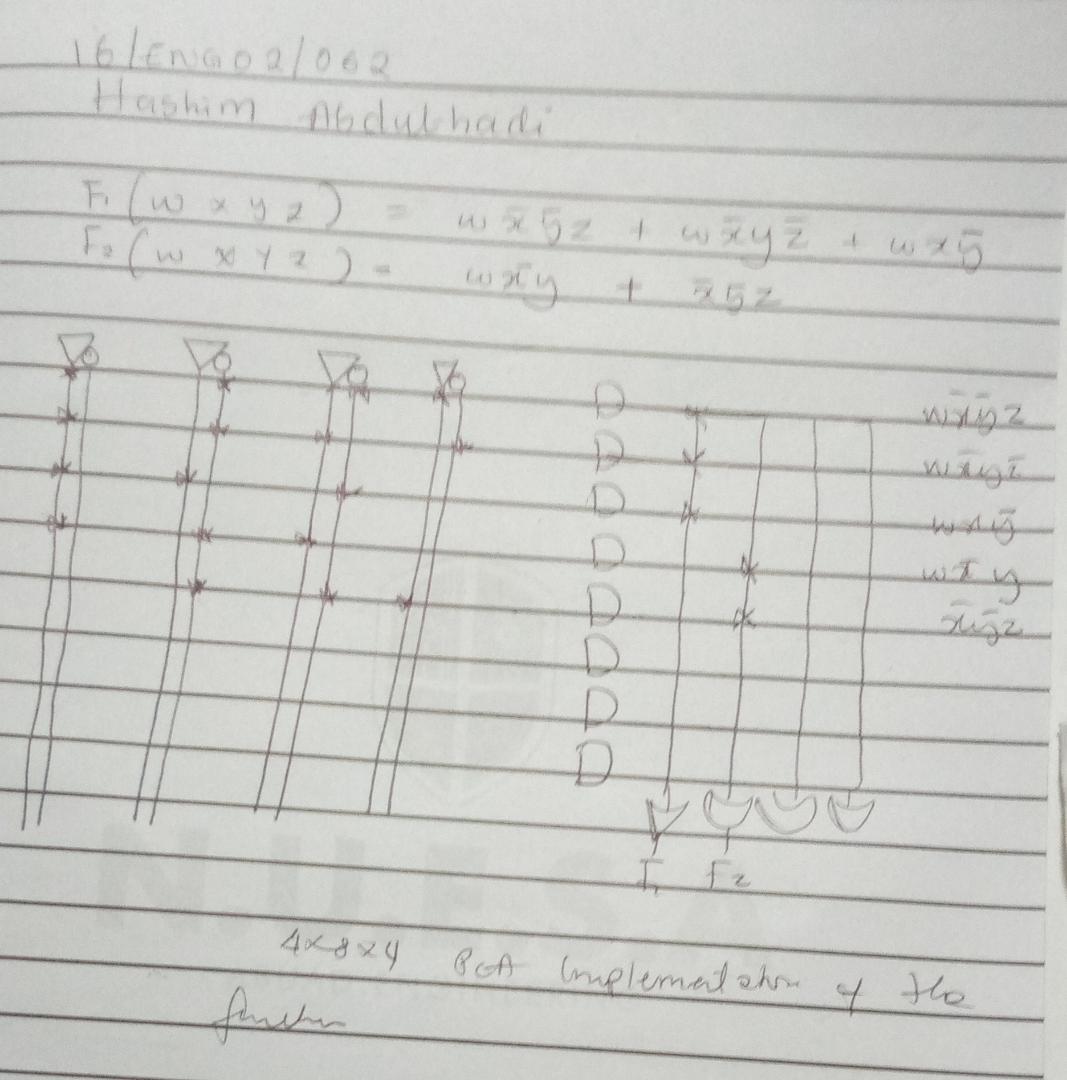 